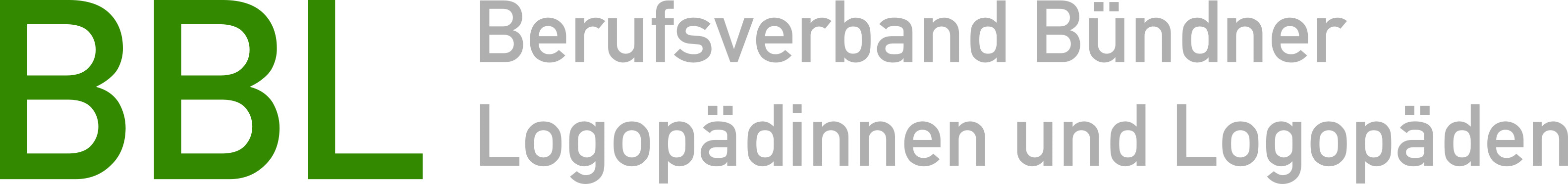 Berufsverband Bündner 
Logopädinnen und LogopädenB e i t r i t t s e r k l ä r u n gName: Vorname: Adresse: Telefon: E-mail/Fax: Berufsadresse: Telefon: E-mail/Fax: Logopädiediplom im Jahre: Bei folgender Institution: > bitte eine Kopie Ihres Diploms beilegenOrt und Datum: 							Unterschrift:Per Post an: Katharina Schulz, Heroldstrasse 10, 7000 Chur senden